Performer BiographyRuoshi Xu was born in 1988 in Shandong province of China. She started to Learn to play the piano since six years old from Prof. Lu in Shandong province.In 2007, she got the offer of Jiangxi Science & Technology Normal University with high grades, learned a lot about piano, accompaniment and composition from Prof. Wu, Xia and Xiong in the faculty of music. In May of 2010, her piano composition "Storm in November 14th" won the first award of the Composition competition of the university.In July of 2010, her vocal duo composition "Those Romances" represented the university to take part in "the 5th Art Festival of the Youth of China" which was held by Chinese Art Association, won the the golden award of Jiangxi province.In Dec. of 2010, she successfully held composition concert in the concert hall of the university.In 2011, she got Bachelor's degree and the first-level scholarship of the university.In the spring of 2012, she learned a lot about Chinese piano works from Prof. Jiang.In 2012, she got the offer of the University of Southampton, learning piano performance from Prof. Norris,D.O. and Doc.Ilinskaya,V.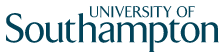 MusicStudent Lunchtime Concert SeriespresentsRuoshi Xu Recital (piano)Friday 1st of March 2013, 1pmTurner Sims Concert HallProgrammeGrande Sonata op.13 (Pathetique)      L.v. Beethoven (1770,Bonn —1827,Vienna)　Grave; allegro di molto e con brioAdagio cantabileRondo: allegroGrande Valse Brillante op.34           F. F.Chopin (1810, Warsaw ─1849,Pairs)Waltz in A-flat major, Op. 34 No. 1Waltz in A minor, Op. 34 No. 2Waltz in F major, Op. 34 No. 3Programme NotesGrande Sonata op.13 (Pathetique)：German composer and pianist Ludwig van Beethoven's Piano Sonata No. 8 in C minor, Op. 13, commonly known as Sonata Pathétique, was written in 1798 when the composer was 27 years old, and was published in 1799. Beethoven dedicated the work to his friend Prince Karl von Lichnowsky. The first movement is in sonata form. It begins with a slow introductory theme, marked Grave,followed by the Allegro di molto con brio. The second movement opens with a famous cantabile melody. It sound beautiful , similar to the background music of love stories. The third movement begins with successive notes that sound like the raindrops. The main melody has the lively and bright of youth, but hides the stabilization and tumult.Grande Valse Brillante (op.34 set): Polish composer and pianist Fryderyk Franciszek Chopin’s Waltzes op.34 includes three grand waltzes. Waltz in A-flat major (op. 34 no. 1) is the longest waltz written by Chopin. The piece is introduced with a fanfare before modulating to D-flat major for a dreamy middle section. The A-flat material is succeeded by a coda, which leads to the end of the piece. Waltz in A minor (op.34 no.2) is a slow, melancholy waltz. It is said that this piece is the favourite waltz of the composer. Waltz in F major (op. 34 no. 3) was composed in 1838 and published in the same year. This piece is lovely and lively, sounds like a naughty kitten skipping.